الصف: العاشر                                  ورقة عمل (1)                            المادة: التربية الوطنية الاسم:                                         الدرس الأول والثاني                         التاريخ: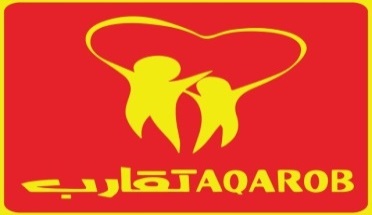 السؤال الأول:- وضِّح المقصود بما يلي: 1. ثقافة السلام:___________________________________________________________2. السلام العالمي_____________________________________________________السؤال الثاني: وضِّح أهمية نشر ثقافة السلام1.  _______________________________________________________________2. _______________________________________________________________السؤال الثالث:- اذكر معيقات السلام1._______________________________________________________________2._______________________________________________________________السؤال الرابع: اذكر أهمية السلام1. _______________________________________________________________2._______________________________________________________________3._______________________________________________________________السؤال الخامس: ما الوسائل التي يمكن بها نشر ثقافة السلام؟1. _______________________________________________________________2. _______________________________________________________________3._______________________________________________________________السؤال السادس: اذكر دور كل مما يلي في حفظ السلام1. اليونسكو __________________________________________________________2.اليونسف___________________________________________________________3. المفوضية العليا للاجئين __________________________________________________